Концерт - встреча  с автором  и  исполнителем   песен ,пограничником   Э.   Тарабеш.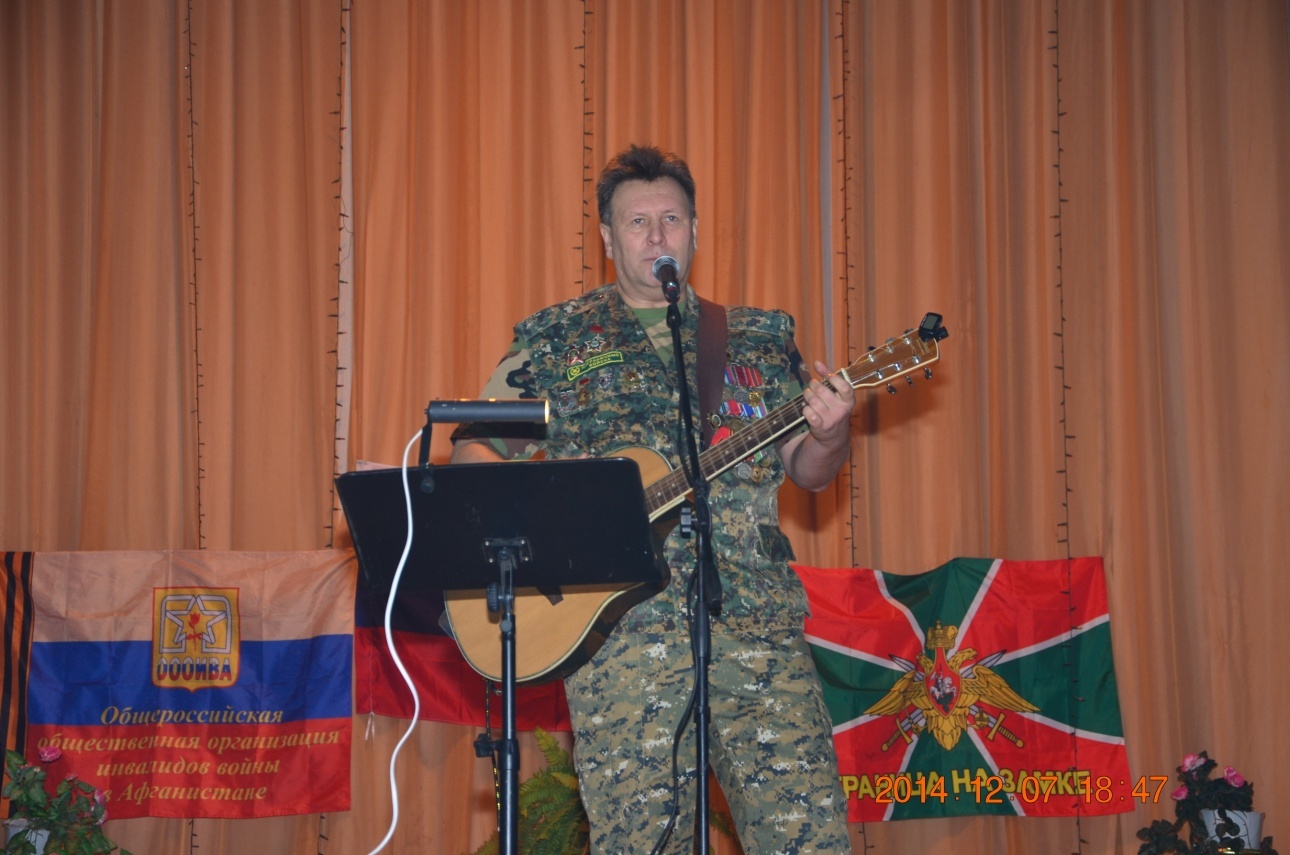 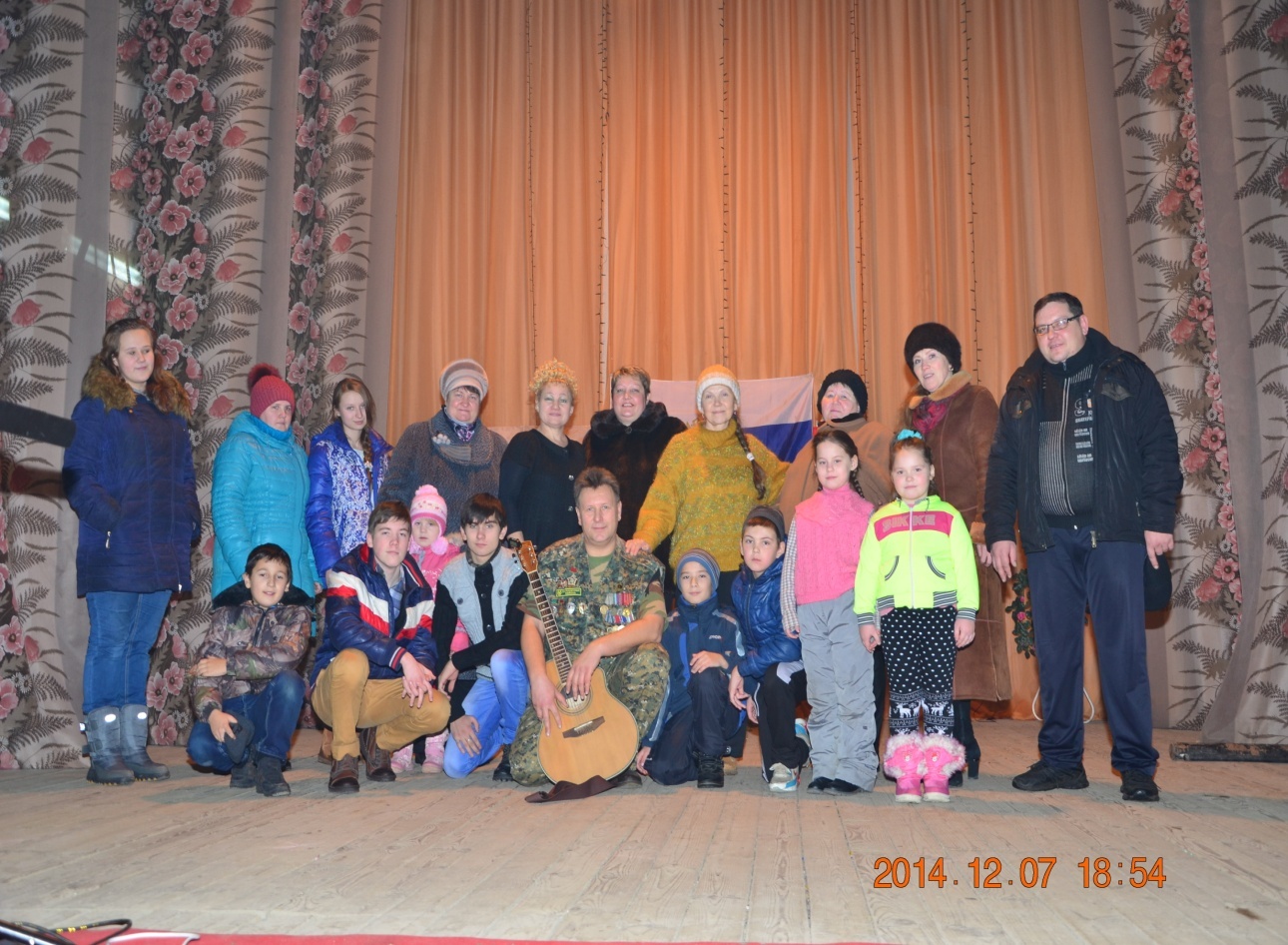 